Wykaz alergenów w Pizzerii –Restauracji K-2 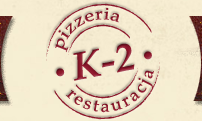 II WARIANTCiasto do pizzy: mąka pszenna, woda, olej rzepakowy, drożdże, sól, cukierDodatki do pizzySos pomidorowy: koncentrat pomidorowy, sól, czosnek, tymianek, pieprz, majeranek, cukier, wodaSos czosnkowy: majonez (alergen: gorczyca, żółtko jaj), czosnek, sól, cukier, natka pietruszki, koper, wodaMargheritaser cheddar i...* Każda pizza zawiera alergeny: gluten (mąka pszenna) i mleko (ser) a także:Pescatoretuńczyk alergen: rybyVesuvioszynka FunghipieczarkiCapricciosaszynka, pieczarki Capri-Chickenszynka, pieczarki, kurczak (filet) Campagnolasalami, cebulaSicilianaszynka, tuńczykalergen: rybyPompeiwędzonka, cebulaalergen: białko sojowe (wędlina)Cacciatoresalami, oliwkiBussolaszynka, krewetkialergen: skorupiakiSorrentotuńczyk, małżealergen: ryby, mięczakiMarinarakrewetki, małżealergen: skorupiaki, mięczakiPigallepieczarki, krewetkialergen: skorupiakiVeneziasalami, paprykaHawaiiszynka, ananasBananaszynka, banan, currySan Franciscoananas, banan, curryAmorepieczarki, tuńczyk, cebulaalergen: rybyRiminiwędzonka, pieczarki, cebulaalergen: białko sojowe (wędlina)Tonnotuńczyk, cebula, majonez wyborowy alergen: ryby, gorczyca i żółtko jaj (majonez)Princessaszynka, krewetki, ananasalergen: białko sojowe (wędlina), skorupiakiTorinopieczarki, oliwki, cebulaPrimaverawędzonka, salami, cebulaalergen: białko sojowe (wędlina)Vegetarianapieczarki, papryka, szparagiRomanasalami, ananas, cebulaAmigotuńczyk, anchois, oliwkialergen: rybyBolognesaszynka, salami, papryka, oliwkiLa Bellaszynka, kabanos, papryka, oliwkiFrutti di Maretuńczyk, małże, krewetki, anchoisalergen: ryby, skorupiaki, mięczakiPicanteriasalami, cebula, papryka jalapeno, tabascoMafiososalami, papryka jalapeno, czosnek, tabascoVeronawędzonka, oliwki, pomidor, czosnek, tabascoalergen: białko sojowe (wędlina)Wiosennatuńczyk, kukurydza, groszek, cebulaalergen: rybyAloraszynka, kabanos, groszek, pomidoralergen: białko sojowe (wędlina)Słonecznatuńczyk, ananas, kukurydza, czosnek, majonez wyborowy alergen: ryby, gorczyca i żółtko jaj (majonez)Gud Fadernszynka, pieczarki, krewetki, cebula, majonez wyborowy alergen: skorupiaki, gorczyca i żółtko jaj (majonez)Tropicanasalami, pieczarki, cebula, małże, czosnekalergen: mięczakiFarmerskawędzonka, pieczarki, cebula, pomidor, czosnekalergen: białko sojowe (wędlina)Caorlewędzonka, kabanos, papryka jalapeno, oliwki, pomidoralergen: białko sojowe (wędlina)Tavolosalami, anchois, kapary, papryka jalapeno, pomidoralergen: rybyQuatro Stagioniszynka, pieczarki, małże, krewetki, szparagi, oliwkialergen: mięczaki, skorupiakiCaliforniaszynka, pieczarki, ananas, bananAtlantaszynka, pieczarki, papryka, anchois, pomidor, cebulaalergen: białko sojowe (wędlina), rybyBeverly Hillssalami, wędzonka, kabanos, cebula, paprykaalergen: białko sojowe (wędlina)K-22x ser, wędzonka, salami, cebula, pomidor, czosnek, tabascoalergen: białko sojowe (wędlina)Mc Chickenkurczak (filet), groszek, kukurydza, pomidorWieprzowamięso wieprzowe (karkówka), pomidor, cebulaWiejskakiełbasa wędzona, cebula, pomidor, czosnekalergen: białko sojowe oraz błonnik sojowy i błonnik pszeniczny (kiełbasa wędzona)Swojskakiełbasa wędzona, pomidor, ogórek, świeży szczypiorekalergen: białko sojowe oraz błonnik sojowy i błonnik pszeniczny (kiełbasa)Fitnesspomidor, szparagiLightpomidor, ogórek, kukurydza, świeży szczypiorekFantazjakompozycja własna klienta (max. 6 składników)Pizza Turekser camembertalergen: mleko (ser)Pizza Turek ze szczypiorkiemser camembert, świeży szczypiorekalergen: mleko (ser)Cztery sery ser cheddar, camembert, ser wędzony, gorgonzolaalergen: mleko (ser)Brokułowabrokuły, ser camembertalergen: mleko (ser)Włoskacienkie ciasto, szynka wędzona, sałata rukola, ser gorgonzolaalergen: mleko (ser), Pizza Specjalnaboczek wędzony, kabanos, cebula, pomidor, papryka jalapenoalergen: białko sojowe i błonnik pszenny (wędlina)Calzoneciasto zwijane, szynkaUFOpodwójne ciasto, szynka, pieczarki, tuńczyk, salamialergen: rybySuper UFOpodwójne ciasto, szynka, pieczarki, tuńczyk, salami, oliwki, krewetki, małże, cebula, paprykaalergen: białko sojowe (wędlina), ryby, skorupiaki, mięczakiCalzone Fantazjamax 3 dowolne składnikiZbójnickaser wędzony, boczek, kabanos, świeży szczypiorekalergen: mleko (ser), białko sojowe i błonnik pszenny (wędlina)Pizza B1mięso wołowe z Burgera (Sokołów)alergen: błonnik pszenny (mięso wołowe)Pizza B2mięso wołowe z Burgera (Sokołów), pomidor koktajlowy, jalapenioalergen: błonnik pszenny (mięso wołowe)Pizza B3boczek, mięso wołowe z Burgera (Sokołów), cebula czerwona, pomidor koktajlowy, oreganoalergen: błonnik pszenny (mięso wołowe), białko sojowe i błonnik pszenny (wędlina)Pizza P1ser mozarella Galbani, świeża bazyliaalergen: mleko (ser)Pizza P2szynka Prosciutto Crudo GalbaniPizza P3Salami Piccante Per Pizza GalbaniPizza P4Rukola, ser kozi Sainte Maure PRESIDENTalergen: mleko (ser)Pizza P5Szynka Prosciutto Crudo Galbani, rukola, pomidor koktajlowy, ser Grana Padanoalergen: mleko (ser), koenzym z białka jaj (ser)Pizza P6Salami Piccante Per Pizza Galbani, kapary, jalapenoSHOARMAShoarma wieprzowaopiekane, drobno cięte mięso wieprzowe (karkówka), surówka, frytki lub ryżalergen: żółtko jaj i gorczyca (surówka)Shoarma wieprzowa z warzywamiopiekane, drobno cięte mięso wieprzowe (karkówka), warzywa, surówka, frytki lub ryżalergen: żółtko jaj i gorczyca (surówka)Shoarma wieprzowa zapieczona seremopiekane, drobno cięte mięso wieprzowe (karkówka), roztopiony ser żółty, surówka, frytki lub ryżalergen: mleko (ser),  żółtko jaj i gorczyca (surówka)Shoarma z kurczakaopiekane, drobno cięte mięso z kurczaka (filet), surówka, frytki lub ryżalergen: żółtko jaj i gorczyca (surówka)Shoarma z kurczaka z warzywamiopiekane, drobno cięte mięso z kurczaka (filet) z warzywami, surówka, frytki lub ryżalergen: żółtko jaj i gorczyca (surówka)Shoarma z kurczaka zapieczona seremopiekane, drobno cięte mięso z kurczaka (filet), roztopiony ser żółty, surówka, frytki lub ryżalergen: mleko (ser), żółtko jaj i gorczyca (surówka)Shoarma extradrobno cięte mięso wieprzowe (karkówka), drobno cięte mięso z kurczaka (filet), sałatka grecka, frytki lub ryżalergen: mleko (ser favita), gorczyca i laktoza (sos winegret)ZUPYWęgierska alergen: gluten i seler (bulion)Rosół alergen: gluten i seler (bulion)Pomidorowaalergen: gluten i seler (bulion)DANIA OBIADOWESchab panierowanyalergen: mąka pszenna (bułka tarta), jajaPolędwiczki wieprzowe z podgrzybkamialergen: mleko (masło), mąka pszennaPolędwiczki wieprzowe panierowanealergen: mąka pszenna (bułka tarta), jajaFilet z kurczaka panierowanyalergen: mąka pszenna (bułka tarta), jajaDevolay z masłem i natką pietruszki alergen: mąka pszenna (bułka tarta), jaja, mleko (masło)Devolay z serem favita, papryką i ogórkiemalergen: mąka pszenna (bułka tarta), jaja, mleko (masło i ser), Wątróbka drobiowa z cebulkąalergen: mąka pszennaFilet z Dorszaalergen: mąka pszenna (bułka tarta), jajaFilet z Mintajaalergen: mąka pszenna (bułka tarta), jajaDodatki do dań mięsnych i rybBułka (alergen: mąka pszenna)Kapusta zasmażana alergen: mąka pszenna, mleko (masło)Marchewka z groszkiem alergen: mąka pszenna, mleko (masło)Grillowane warzywa alergen: mleko (masło)Zestaw surówek alergen: żółtko jaj i gorczyca ZAPIEKANKAZapiekanka ciabatta kiełbasa, pieczarki, ser, papryka konserwowa, przyprawyalergen: mąka pszenna, jaja, mleko, laktoza, białko sojowe, gorczyca, seler, SO2KEBABKebab w bułcemięso wieprzowe (karkówka, 90g) lub z kurczaka (filet, 120g), w bułce pszennej, kapusta pekińska, pomidor, ogórek, sosyalergen: mąka pszenna (pieczywo), gorczyca, żółtko jaj, białko mleka (sosy)TORTILLATortillaplacek pszenny (30cm), mięso wieprzowe (karkówka, 90g) lub z kurczaka (filet, 90g), sałata lodowa, kapusta pekińska, pomidor, ogórek, sosyalergen: mąka pszenna (placek), gorczyca, żółtko jaj, białko mleka (sosy)NALEŚNIKINaleśniki(2 szt., 260g) z dżemem truskawkowym lub nutellą, bitą śmietaną i polewą czekoladowąalergen: mąka pszenna, jaja, mleko, orzechy laskowe oraz mleko, serwatka i soja (nutella), mleko (bita śmietana), mleko i soja (polewa czekoladowa) STRIPSYStripsy (3 szt. 60-80g) z frytkami (80g) alergen: mąka pszenna, selerSPAGHETTISpaghetti bolognesespaghetti z sosem mięsnym, posypane seremalergen: mąka pszenna, jaja (makaron), mleko (ser i masło)Spaghetti al mariospaghetti z sosem pieczarkowym, szynką, cebula, posypane seremalergen: mąka pszenna, jaja (makaron), mleko (ser, masło),  białko sojowe (wędlina)Spaghetti z kurczakiemspaghetti z kurczakiem (filet) w sosie grzybowymalergen: mąka pszenna, jaja (makaron), mleko (ser i masło),  Z boczkiem i szpinakiemalergen: mąka pszenna, jaja (makaron), mleko (ser, śmietana i masło),  Carbonaraboczek, śmietana, czosnek, cebulaalergen: mąka pszenna, jaja (makaron), mleko (ser, śmietana i masło),  Penne w sosie szpinakowymszpinak, czosnek, śmietana, pennealergen: mąka pszenna, jaja (makaron), mleko (ser i masło),  Penne z kurczakiem w pomidorowym sosie pestoalergen: mąka pszenna, jaja (makaron), orzeszki pinii (pesto),  MAKARONY WŁOSKIEMakaron M1Gnocchi z sosem z sera pleśniowego z boczkiem, cebulą, siekaną pietruszką, ewentualnie ze szczypiorkiemalergen: mąka pszenna, jaja (makaron), mleko (ser i masło),  Makaron M2Czarne tagliolini z oliwą, czosnkiem, pietruszką, ser twardy długodojrzewający President Corregio i kurczakalergen: mąka pszenna, jaja (makaron), mleko (ser, masło, śmietana), lizozym z jaj (ser) SAŁATKIWiosennamix sałat, pomidor, ogórek, papryka, czerwona cebula, pieczywo, sos winegretalergen: mąka pszenna (pieczywo), gorczyca i laktoza (sos winegret)K-2mix sałat, pomidor, ogórek, czerwona cebula, szynka, papryka, oliwki, pieczywo, sos winegretalergen: białko sojowe (wędlina), mąka pszenna (pieczywo), gorczyca i laktoza (sos winegret)Tuńczykmix sałat, tuńczyk, pomidor, czerwona cebula, groszek, pieczywo, sos winegretalergen: ryba, mąka pszenna (pieczywo), gorczyca i laktoza (sos winegret)Malinowa mix sałat, gruszka, boczek, gorgonzola, sos malinowy, pieczywoalergen: białko sojowe i błonnik pszenny (wędlina), mąka pszenna (pieczywo)Greckamix sałat, pomidor, papryka, oliwki, ogórek, czerwona cebula, ser favita, groszek, pieczywo, sos winegret, sos jogurtowo-czosnkowyalergen: mleko (ser favita, jogurt), mąka pszenna (pieczywo), gorczyca i laktoza (sos winegret)Pomarańczowa mix sałat, pomarańcza, gorgonzola, orzechy, sos pomarańczowy, pieczywoalergen: mleko (ser), orzechy, mąka pszenna (pieczywo), Cesarskamix sałat, ogórek zielony, pomidor, czerwona cebula, rzodkiewka, kukurydza, kurczak grillowany, grzanki, sos prowansalski, pieczywoalergen: mąka pszenna (grzanki, pieczywo)Sałatka z szynką dojrzewającąmix sałat, szynka dojrzewająca, ser fevita, pomidor, sos winegret, pieczywoalergen: mleko (ser favita), mąka pszenna (pieczywo), gorczyca i laktoza (sos winegret)LODY I DESERYBajkowy3 gałki lodów, ananas, brzoskwinia, orzech włoski, bita śmietana, polewa, ciastkoalergen: mleko (serwatka i mleko w proszku), soja (lecytyna), orzechy, mąka pszenna, żółtko jajAdvocat3 gałki lodów, banan, brzoskwinia, rodzynki, bita śmietana, advocat, ciastkoalergen: mleko (serwatka i mleko w proszku), soja (lecytyna), orzechy, mąka pszenna, żółtko jajLody1 gałkaalergen: mleko (serwatka i mleko w proszku), soja (lecytyna) ewentualnie orzechy w lodach o smaku orzechowymWINOalergen: SO2